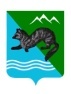 П О С Т А Н О В Л Е Н И ЕАДМИНИСТРАЦИИ СОБОЛЕВСКОГО МУНИЦИПАЛЬНОГО     РАЙОНА   КАМЧАТСКОГО КРАЯ 00.00.2024 г.                              с. Соболево                              №В целях реализации мероприятий муниципальной программы Соболевского муниципального района «Физическая культура, спорт, молодежная политика, отдых, оздоровление и занятость детей и молодежи в Соболевском муниципальном районе Камчатского края», утвержденной постановлением Администрации Соболевского муниципального района от 14 октября  2013 г. № 322.        АДМИНИСТРАЦИЯ  ПОСТАНОВЛЯЕТ:      1.  Провести 02 марта 2024 года районный турнир по русским шашкам.     2.Утвердить Положение о проведении районного турнира  по русским шашкам согласно приложению №1.     3. Утвердить смету расходов на проведение районного турнира  по русским шашкам согласно приложению №2.    4. Расходы на проведение районного турнира по русским шашкам осуществить за счет средств муниципальной программы Соболевского муниципального района «Физическая культура, спорт, молодежная политика, отдых, оздоровление и занятость детей и молодежи в Соболевском муниципальном районе Камчатского края».    5. Управлению делами администрации Соболевского муниципального района направить настоящее постановление для опубликования в районной газете «Соболевский вестник» и разместить на официальном сайте Соболевского муниципального района в информационно-телекоммуникационной сети Интернет.   6. Настоящее постановление вступает в силу после его официального опубликования (обнародования).Глава Соболевского муниципального района                         А.В. ВоровскийПриложение №1 к постановлению                                                                                               администрации Соболевского муниципального района                                                             от  00.00.2024 №    ПОЛОЖЕНИЕО проведении  районного турнира  по русским шашкам1. ЦЕЛИ И ЗАДАЧИ-     Популяризация шашек в районе  выявление сильнейших игроков    повышение спортивного мастерства2. РУКОВОДСТВО ПРОВЕДЕНИЕМ ТУРНИРАОбщее руководство по подготовке и проведению соревнований осуществляет управление образования и молодёжной политики администрации Соболевского муниципального района. Главный судья – Оганесян Виталий Эдуардович. Судьи – Морозов Игорь Александрович, Гецилов Чингис Санджиевич, Стеблевский Алексей Сергеевич, Тё Мен Гукги.3. СРОКИ И МЕСТО ПРОВЕДЕНИЯТурнир состоится 02 марта 2024 года в столовой МОКУ «Соболевская средняя школа».Начало в 12:00 ч.4. УЧАСТНИКИ И ПОРЯДОК ПРОВЕДЕНИЯК участию в турнире допускаются все желающие, подавшие заявку на участие до 01 марта 2024 года. Турнир проводится по круговой системе. Участники делятся на категории:В случае большого числа участников в какой-либо из групп система проведения соревнований изменяется с круговой на двухминусную.5. ЗАЯВКИДля участия в турнире необходимо до 01 марта 2024 года подать заявку в свободной форме с указанием Ф.И.О. и возраста участника(цы). Заявки принимает консультант управления образования и молодёжной политики Оганесян В.Э., телефон 32-1-91, 89006830993 или по адресу пер.Центральный д.7.6. ОПРЕДЕЛЕНИЕ ПОБЕДИТЕЛЕЙПобедители среди мужчин и женщин определяются по наибольшей сумме набранных очков. В случае равенства очков у нескольких участников, победители определяются по следующим дополнительным показателям:При круговой системе: коэффициенту Бергера; Личная встреча; Число выигранных партий.7. НАГРАЖДЕНИЕПобедители и участники,  занявшие 1, 2 и 3 места,  в каждой возрастной группе, награждаются грамотами, медалями и денежными призами.1 место – 1000 р. Х 6 групп2 место – 750 р. Х 6 групп3 место – 500 р. Х 6 групп8. ФИНАНСОВЫЕ РАСХОДЫФинансовое обеспечение по проведению турнира является расходным обязательством управления образования и молодёжной политики Администрации Соболевского муниципального района.Приложение №2 к постановлению                                                                                               администрации Соболевского муниципального района                                                                              от  00.00.2024 № СМЕТАна проведение районного турнира  по русским шашкамСмета расходовСудейство                                                                                            2000Призовой фонд                                                                                   13500Минеральная вода и одноразовые стаканчики                                1000Итого по смете: 16 500 рублейОб утверждении Положения о проведении районного турнира  по русским шашкам Мальчики, Юноши, МужчиныДевочки, Девушки, Женщиныдо 9 лет – младшая группадо 9 лет – младшая группа10-14 лет – средняя группа10-14 лет – средняя группаот 15 лет – старшая группаот 15 лет – старшая группа